IZVJEŠĆE O RADU I DJELOVANJU ZAJEDNICE SPORTSKIHUDRUGA GRADA VARAŽDINA U 2019. GODINI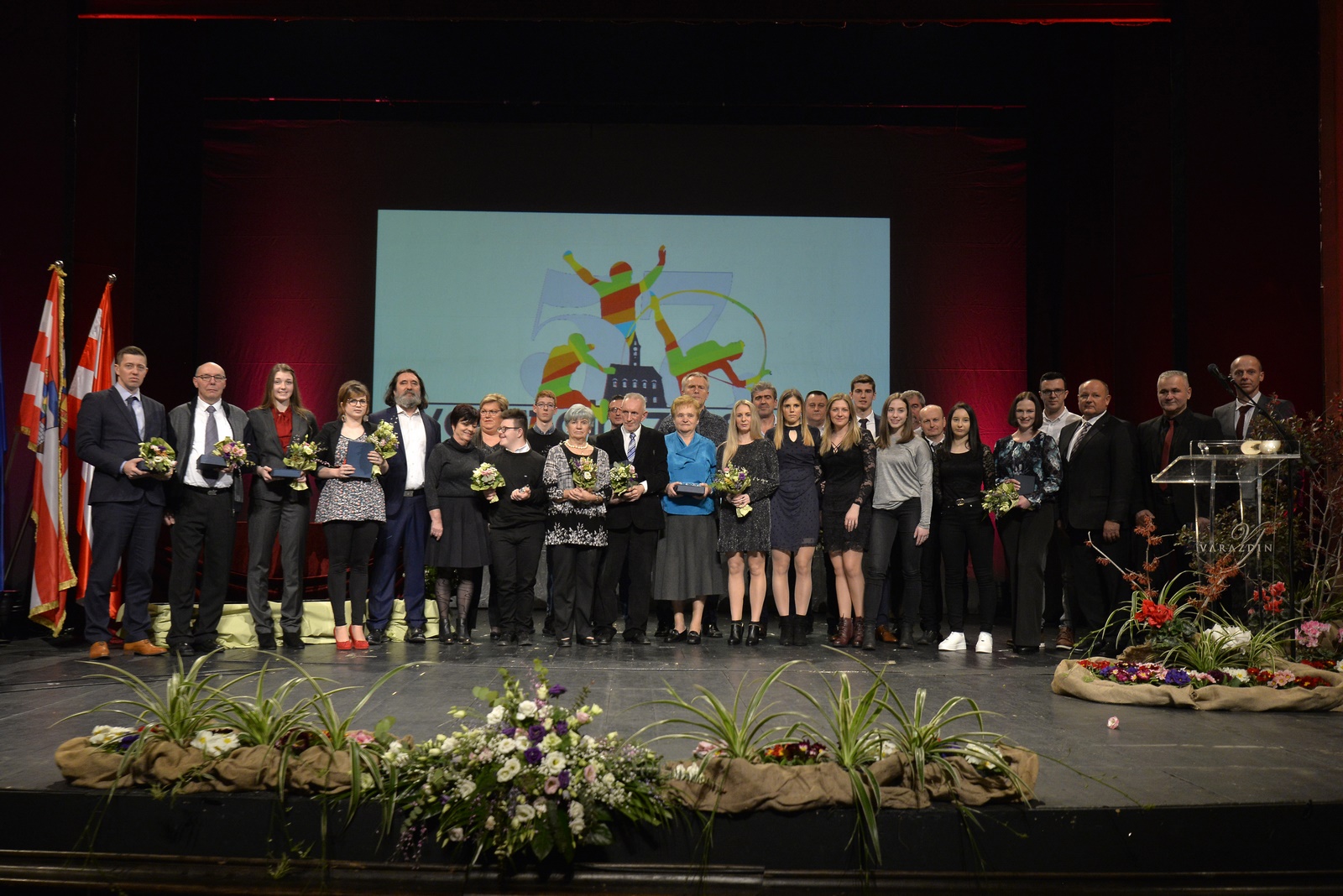 Varaždin, veljača 2020.SADRŽAJ:I UVODII OSTVARENJE CILJEVA ZAJEDNICE SPORTSKIH UDRUGA GRADA VARAŽDINARedovna djelatnostRad sa mlađim uzrasnim kategorijamaSportske aktivnosti učenikaSportsko rekreativne aktivnosti građanaSport osoba s invaliditetomKvalitetan i vrhunski sportPerspektivni sportaši Grada VaraždinaSportske aktivnosti u organizaciji Zajednice sportskih udruga Grada Varaždina Financiranje i sufinanciranje programskih aktivnosti sportskih klubova članova Zajednice sportskih udruga Grada Varaždina10.Sportski objekti kojima upravlja Zajednica sportskih udruga Grada VaraždinaIII ZAKLJUČAKI UVODJoš jedna uspješna sportska godina je za nama koja će biti upamćena kao godina velikih sportskih rezultata, oporavka te organizacijske i financijske stabilizacije klubova, ulaganja u sportsku infrastrukturu kao i organizacije značajnih međunarodnih, tradicionalnih i državnih natjecanja. Još većim izdvajanjem za sport, standard funkcioniranja sportskih klubova podigao se na višu razinu, održala se postojeća kvaliteta rada, izvršila su se značajna ulaganja u stvaranje uvjeta za bavljenje sportom, a ponosni smo domaćini bili nekim od najvećih sportskih natjecanja.Problem koji se uočio, a koji se ističe nekoliko godina, svakako je premali broj stručnog kadra čime je u nekoliko klubova, članova Zajednice sportskih udruga Grada Varaždina, narušena stabilnost rada. Zajednica, kao sportski servis, uključila je u svoje djelovanje sve vrste sportova, sportaša svih kategorija, od onih najmlađih do generacije zrelih godina. To je posljedica kontinuiranog rada na promidžbi vrijednosti sporta i na stalnoj brizi lokalne vlasti – Grada, da kroz financiranje sporta osigura maksimalne uvjete ulaganja u sportsku infrastrukturu i omogući sportašima što kvalitetniji nesmetani rad i uvjete rada. Iako iz objektivnih razloga nije donesena nova strategija sporta u Varaždinu, jer je u očekivanju Nacionalni program sporta, nastavljeno je ulaganje u sportski razvoj mlađih uzrasnih kategorija, gdje i rezultati nisu izostajali, posebno u pojedinačnim sportovima. U 2019. godini Zajednica sportskih udruga Grada Varaždina brojila je 124 članice, sportskih klubova koji dolaze iz 52 sporta. Sa 3123 registriranih sportašica i sportaša, od čega 2133 mlađih od 19 godina te cca 3500 članova sportskih škola pri sportskim klubovima te rekreativaca, čime svakako Grad Varaždin možemo pozicionirati na sam vrh gradova u Republici Hrvatskoj sa visoko razvijenom sportskom kulturom, odnosno shvaćanja korisnosti tjelesnog vježbanja. Tijekom 2019. godine Zajednica sportskih udruga Grada Varaždina nagrađivala je 17 perspektivnih i 15 vrhunski kategoriziranih (I i II kategorija HOO-a, HPO-a ili HŠSG) sportaša, potpomogla rad 48 sportskih škola varaždinskih klubova (mlađe uzrasne kategorije), sufinancirala rad trenera mlađih uzrasnih kategorija u 29 klubova, financirala 1604 sportska pregleda sportaša, sufinancirala redovno djelovanje 74 sportskih udruga te 13 sportskih udruga sportaša s invaliditetom, financirala sportsko rekreacijske aktivnosti građana, 17 sportskih udruga osigurala sredstva za pomoć pri upravljanju sportskim objektima, financirala godišnju cijenu sata korištenja bazena za 7 sportskih udruga i možda najvažnije, osigurala za 47 sportskih udruga korištenje sportskih objekata kojima upravlja Zajednica bez naknade.Naravno da je važno istaknuti i naše klubove koji su se u 2019.godini natjecali u najvišem rangu natjecanja u RH: stolni tenis (STK „Varaždin“, STK „STARR“), hrvanje (HK „Vindija“), baseball (BK „Vindija“), rukomet (ŽRK „Koka“ i GRK „Varaždin 1930“), odbojka (OK „Kitro“), nogomet (NK „Varaždin“), ribolov (Športsko ribolovni klub „Varaždin“).U pojedinačnim sportovima rezultati su također na najvišoj razini pa tu svakako izdvajamo atletiku, karate, skijanje, streljaštvo, streličarstvo, kuglanje, savate. Posebno veseli povratak na varaždinsku sportsku scenu pojedinih klubova koji su u prošlosti ostavili dubok pečat u varaždinskom sportu. Dakako da ovdje govorimo o NK „Varaždin“, koji je kao i većina spomenutih klubova, svoje želje i planove usmjerio prema vlastitom kadru uzrasnih kategorija koji je jedini ispravni put za svjetlu budućnost klubova.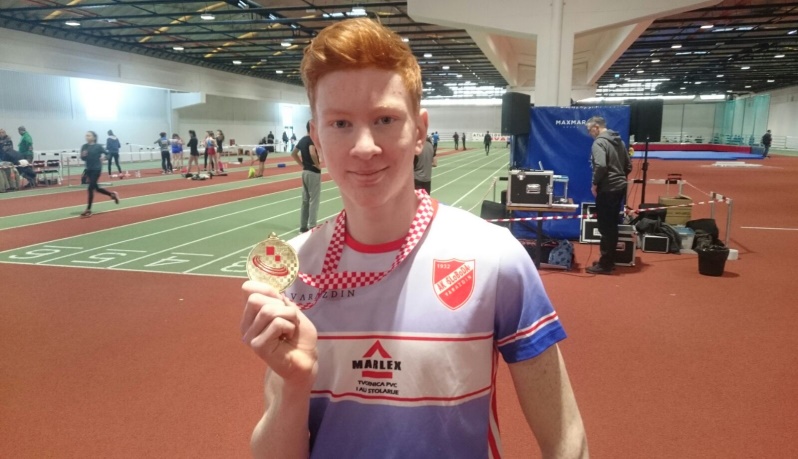 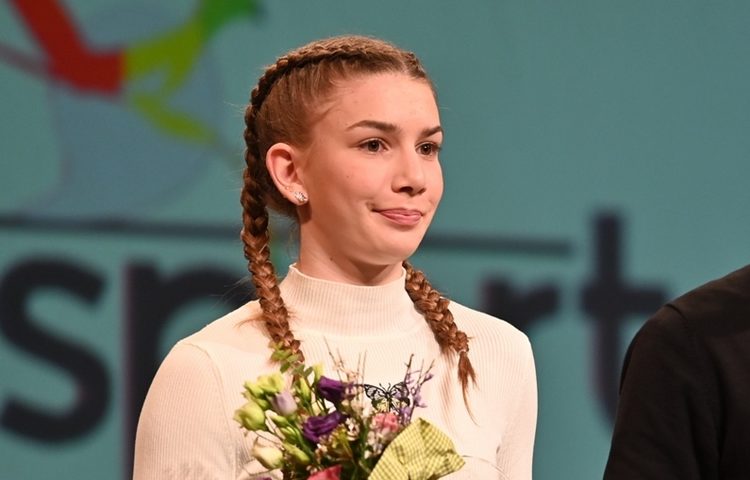                 Valentino Bečeheli – Atletski klub „Sloboda“                      Klara Koščak – Atletski klub „Sloboda“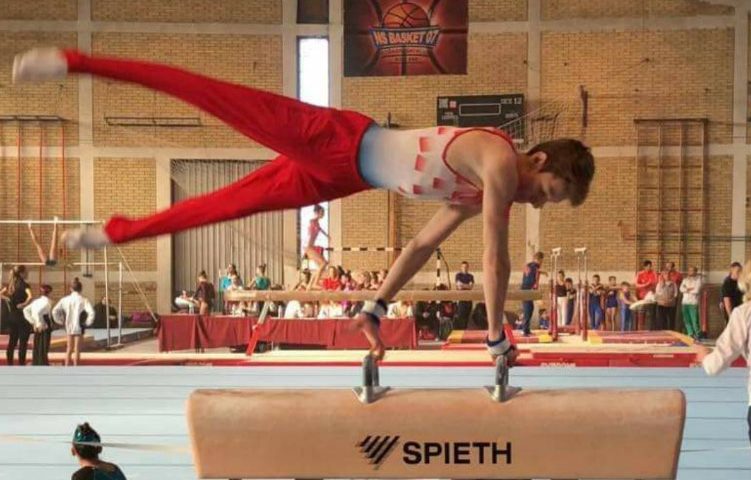 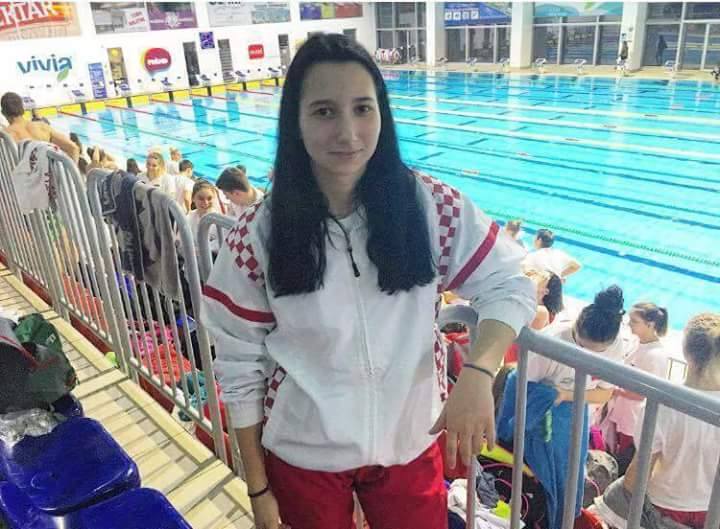                           Mateo Žugec – GK „Vindija“                        Martina Štefinec – Plivački klub „Barok“II.  OSTVARIVANJE CILJEVA ZAJEDNICE SPORTSKIH UDRUGA GRADA VARAŽDINARedovna djelatnostSve aktivnosti Zajednice u 2019. godini bile su vezane za smjernice i odluke Izvršnog odbora koji je održao 12 sjednica, a na kojima se najviše raspravljalo o tekućoj problematici, raspodjeli sredstava, investicijskim programima, kao i ispunjenu Programa javnih potreba za 2019. godinu.	Same programske aktivnosti ostvarene su kroz Program javnih potreba u sportu Grada Varaždina gdje su financijska sredstva transferirana sportskim udrugama kroz redovne mjesečne dotacije tijekom godine pa nisu bili narušeni uvjeti funkcioniranja klubova jer im se kroz Program javnih potreba u sportu Grada Varaždina za 2019. godinu osiguravalo:Korištenje sportskih građevina kojima upravlja Zajednica za provođenje trenažnih i natjecateljskih aktivnostiOdržavanje gradskih i prigradskih građevina Zdravstvena zaštita sportašaStipendije vrhunskih i perspektivnih sportašaFinancijsku potporu u vidu mjesečne dotacijeSufinanciranje organizacije međunarodnih, državnih i tradicionalnih priredabaFinanciranje cijene sata korištenja Gradskih bazena VaraždinRad sa mlađim uzrasnim kategorijamaRad sa mlađim uzrasnim kategorijama dobio je posebnu važnost i dimenziju u ostvarivanju dva osnovna organizirana oblika bavljenja sportskim aktivnostima kao što su :školska sportska društva i škole sportova unutar sportskih udrugapravilnikom o uvjetima i kriterijima i postupku davanja u zakup sportskih dvorana u osnovnim školama Grada Varaždina.U 2019. godini čak 71 % sredstava iz Programa javnih potreba u sportu Grada Varaždina bilo je namijenjeno za aktivnosti mlađih uzrasnih kategorija, što je samo potvrda da uz maksimalne uvjete u doglednoj budućnosti i kvalitetni rezultati ne bi smjeli izostati.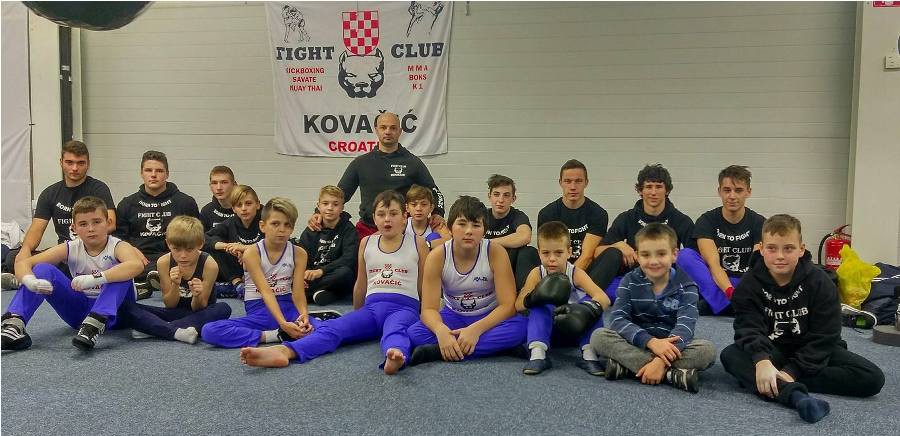 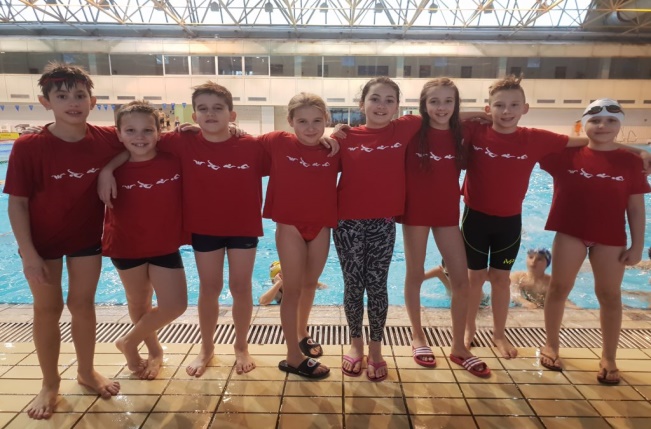                   Fight klub „Kovačić“                                                      Plivački klub „Barok“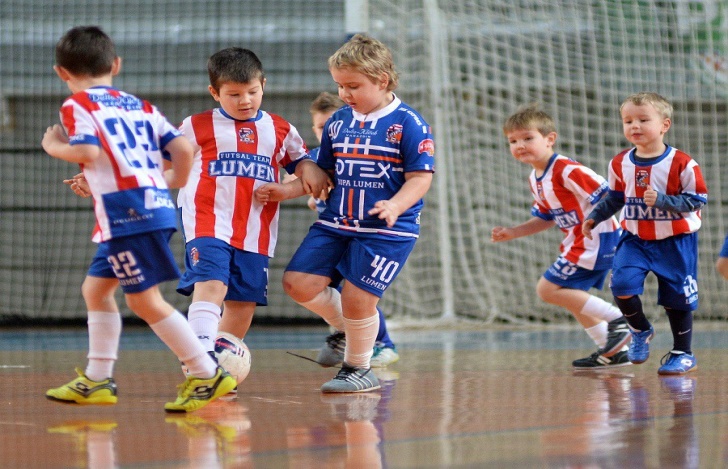 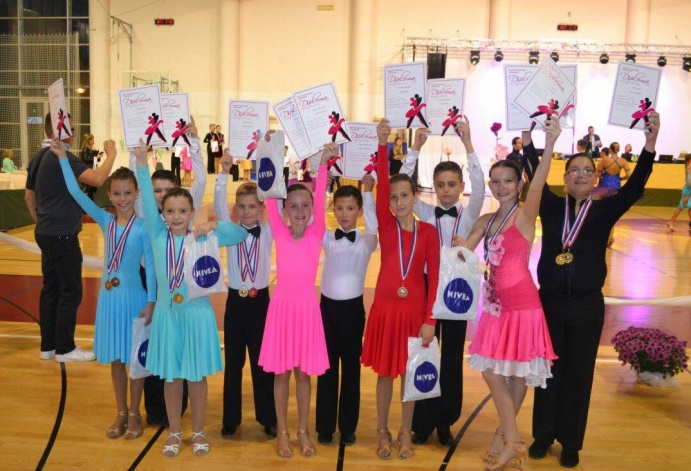                   Škola nogometa „Lumen“                                                        SPK „Valcer“Posebna pozornost bila je posvećena zdravstvenoj zaštiti sportaša, posebno mlađih uzrasta, gdje je kroz sustav Medicine rada preglede obavilo 1604 registriranih sportaša iz sredstava Programa javnih potreba.Sportske aktivnosti učenikaUčenički sport u osnovnim i srednjim školama provodio se  u okviru Saveza školskih sportskih klubova gdje je okupljeno 8 klubova OŠ. Njihova aktivnost odvijala se tijekom čitave godine u 12 različitih sportskih grana i disciplina na više razina: gradski, županijski, regionalni , državni, a natjecalo se preko 1500 učenika.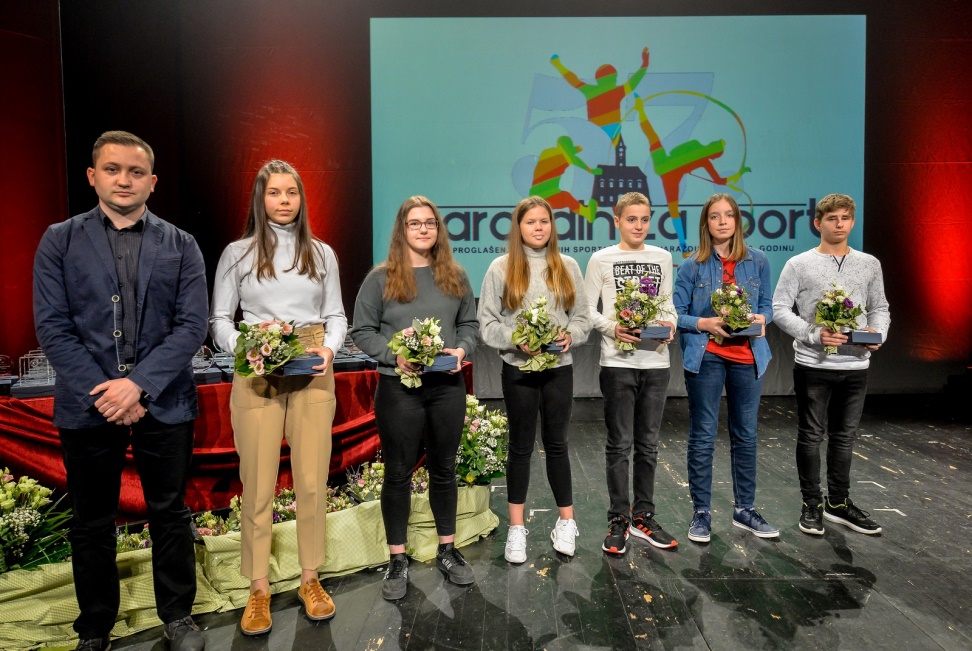 Sportski uzori osnovnih škola Grada Varaždina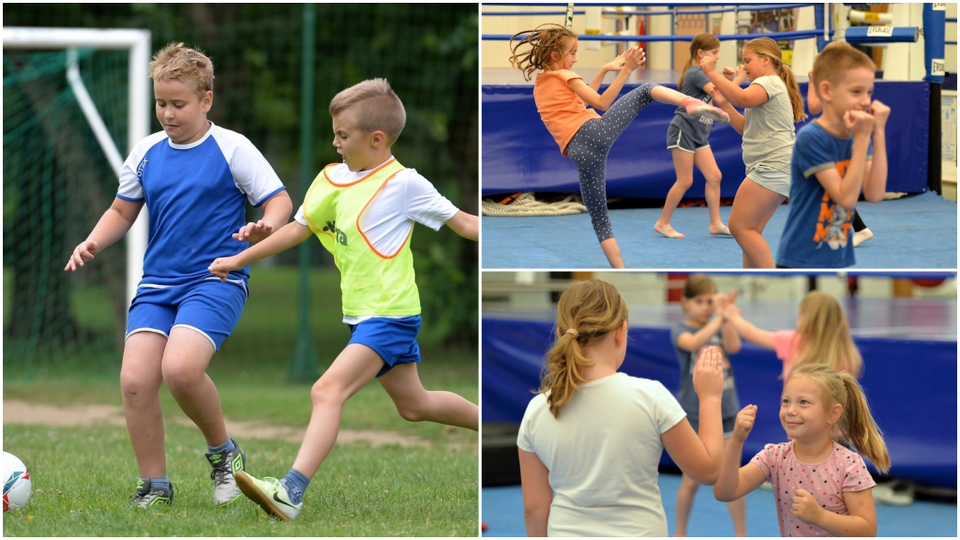 Sportsko rekreativne aktivnosti građanaRekreativci su u prošloj 2019. godini svoje aktivnosti provodili kroz pojedine rekreativne sportske udruge, odnosno udruge programsko orijentirane, a to se posebno odnosi na ŠRD „Mirko Relac“ Poljana Biškupečka, čiji su članovi bili najaktivniji i jedini pravi nosioci rekreativnih aktivnosti građana. Također valja istaknuti pokret nordijskog hodanja koji je izuzetno popularan među Varaždincima.Zajednica sportskih udruga Grada Varaždina pokrenula je projekt „Zdrav pokret“ -besplatan program, osmišljen da potakne građanstvo na bavljenje tjelesnom aktivnošću u svrhu poboljšanja kvalitete života provođenjem rekreacijskih treninga i savjetovanjem o zdravom načinu života, dva puta tjedno, u trajanju sat vremena, a vode ga kineziolozi iz Udruge kineziologa Grada Varaždina i Varaždinske županije.Vjerujemo da će se sportsko rekreativne aktivnosti još više približiti građanima te pružiti više zajedničkih programa za sve starosne populacije. Svakako u tome treba veliku i značajnu ulogu preuzeti savez rekreacije „ Sport za sve „ kroz čije će djelovanje svoje rekreativne aktivnosti provoditi i osmišljavati programe članice saveza.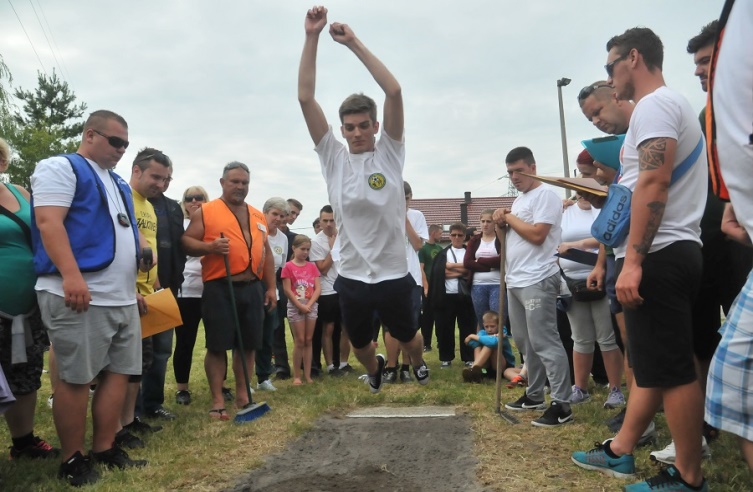 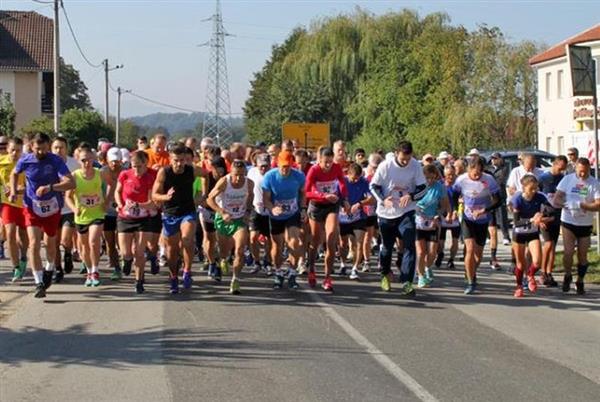                 DŠR „Mirko Relac“ - Poljana BiškupečkaSport osoba s invaliditetomSve aktivnosti osoba s invaliditetom odvijale su se kroz Savez sportskih klubova osoba s invaliditetom, Varaždinskog sportskog saveza gluhih osoba te Sportske udruge slijepih, koji su pokazali veliku senzibilnost i osjećaj potrebe da se osobe s invaliditetom uključe u sportske aktivnosti. Posebno je bio uspješan i kvalitetan rad klubova stolnotenisača, atletičara, kuglača, šahista, ribolovnog i plivačkog kluba, kao i streljačkog kluba gluhih. Raduje i to da su se u sportske aktivnosti uključili i članovi saveza slabovidnih i slijepih. Potvrda kvalitetnog rada u tim klubovima je i permanentna i uspješna suradnja sa Paraolimpijskim odborom, Gradom Varaždinom i Zajednicom sportskih udruga Grada Varaždina, kroz sufinanciranje programa i besplatno korištenje sportskih objekata, čime su stvoreni normalni uvjeti za svakodnevne brojne aktivnosti osoba s invaliditetom.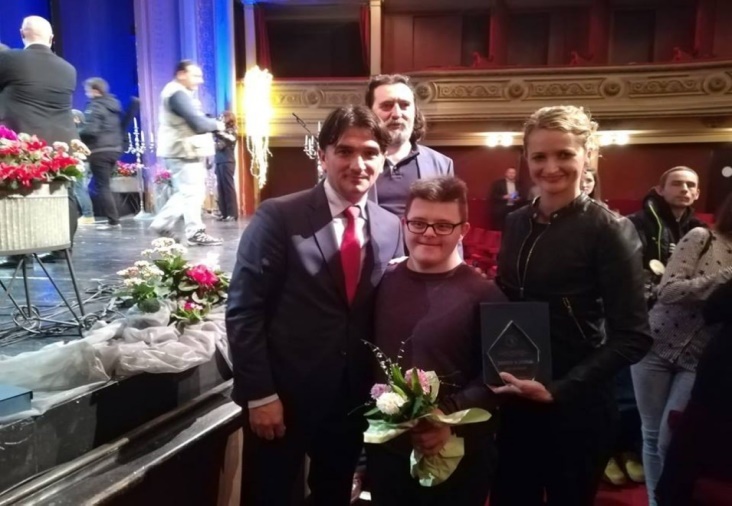 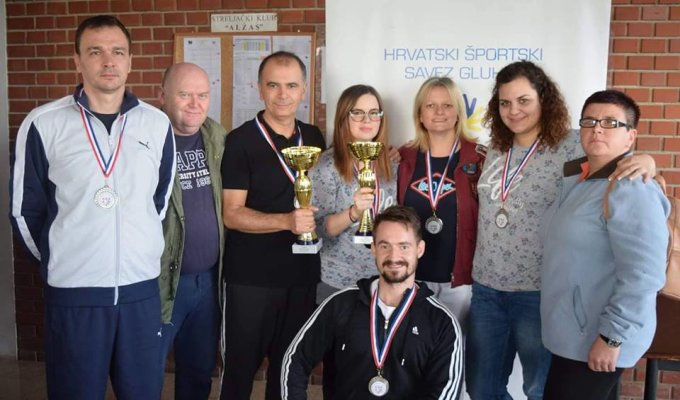                         Nikola Kosec - PK „Vidra“                               Varaždinski streljački klub gluhihKvalitetan i vrhunski sportSvi varaždinski prvoligaši postigli su zapažene rezultate u 2019. godini, kako u svojim ligaškim, tako i u kup nastupima. Iz spomenutih klubova također se profiliralo niz reprezentativaca u svim uzrasnim kategorijama. Pojedinačni sportovi su dokazali da se uz dobre uvjete za provođenje trenažnog procesa i nevelikim financijskim sredstvima mogu ostvariti vrhunski rezultati na državnim i međunarodnim natjecanjima (Amanda Mlinarić, Tanja Perec, Lucija Pokos, Petra Petek, Enes Garibović, Istok Rodeš, Marin Ranteš…), te mladi nadareni val perspektivnih sportaša (Mateo Žugec, Klara Koščak, Tamara Artić, Valentino Bečeheli, Katja i Roko Bengeri….) i mnogi drugi koji će zasigurno u dogledno vrijeme biti nosioci kvalitete varaždinskog sporta.Sufinanciranje dijela programa kvalitetnih sportskih udruga, nositelja kvalitete pojedinih sportskih grana, bio je jedan od prioriteta u Programu javnih potreba u sportu Grada Varaždina za 2019. godinu što je svakako utjecalo na postignute rezultate. Programom javnih potreba bili su stipendijom obuhvaćeni vrhunski /15/ i perspektivni /17/ sportaši prema kategorizaciji HOO-a, HPO-a te HŠSG.Velikih sportskih uspjeha zasigurno ne bi bilo bez vrhunskih trenera, a Varaždin je grad koji se može pohvaliti najvećim brojem sportskih izbornika. Izbornik nogometne reprezentacije, druge na svijetu, Zlatko Dalić; izbornik hrvačke, Alen Runac; savate reprezentacije, Predrag Šimunec; te dvije izbornice, ženske kuglačke reprezentacije, Darinka Bunić; i ženske stolnoteniske reprezentacije, Tian Yuan.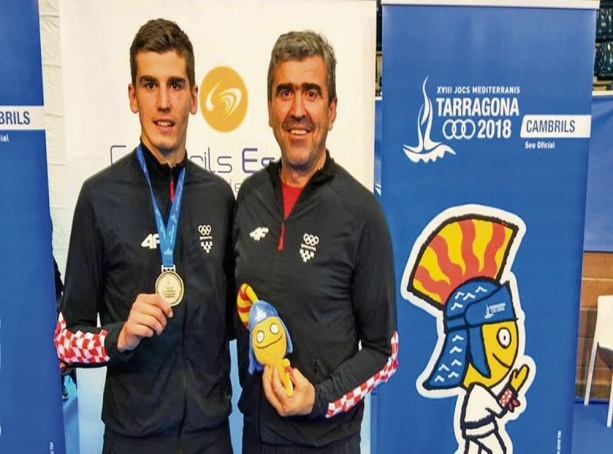 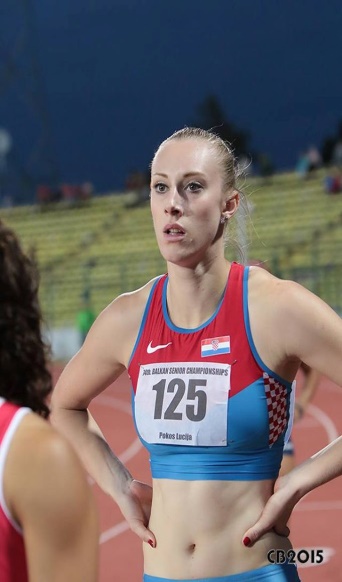 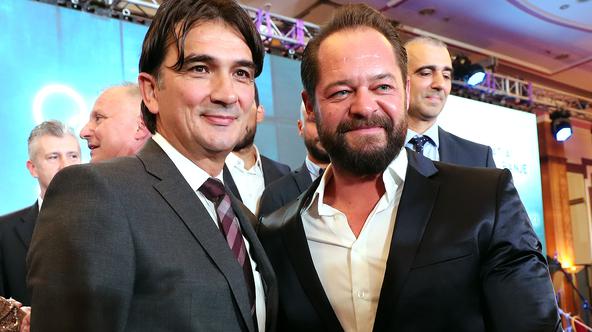     Enes i Esad Garibović–ŠKK „Varaždin“    Lucija Pokos–AK „Sloboda“        Zlatko Dalić i Željko Krajan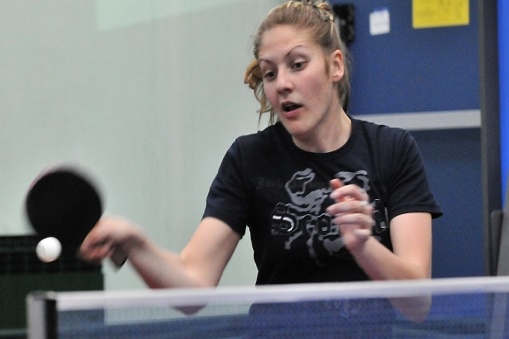 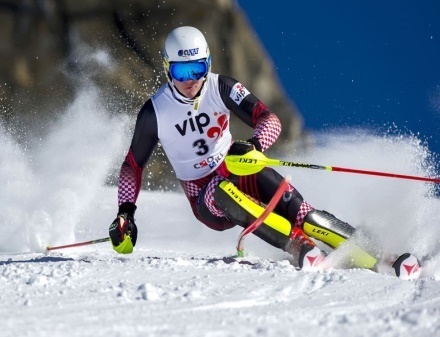 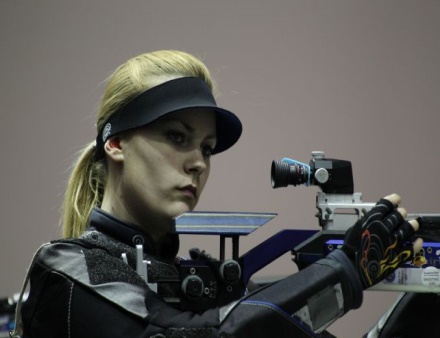              Petra Petek – STK „Varaždin“       Istok Rodeš - Ski klub „Varaždin“   Tanja Perec - SD „Varaždin“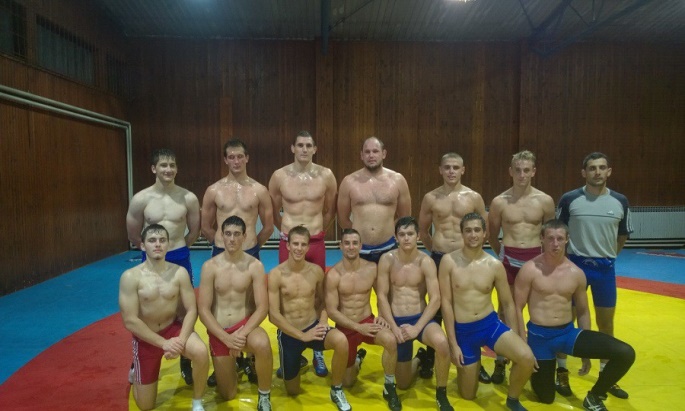 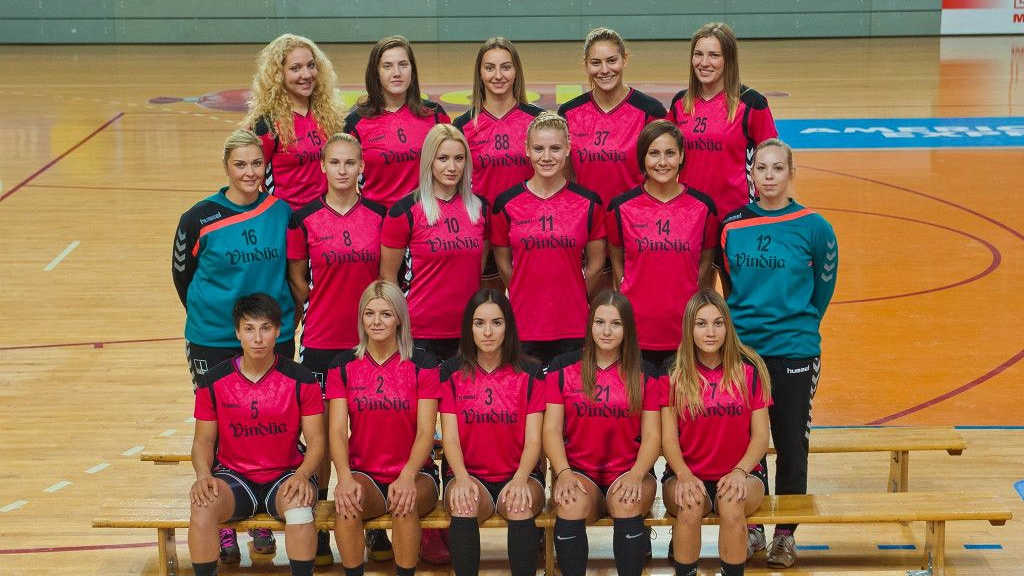                                   Hrvački klub „Vindija“                                 Ženski rukometni klub „Koka“Perspektivni sportaši Grada VaraždinaVaraždin se uistinu može pohvaliti sa velikim brojem kvalitetnih mladih sportaša koji dolaze iz vrlo širokog spektra sportova. Tako smo u prošloj sportskoj 2019. godini imali reprezentativce u streličarstvu, atletici, gimnastici, savate boksu, rukometu, nogometu, plivanju, skijanju, hrvanju, plesu, kajak/kanuu.45.000 kuna bilo je namjenjeno za nagrade najboljim mladim sportašima Grada Varaždina, kao nagrada za njihov rad, no kao i podstrek za daljnje bavljenje kvalitetnim sportom.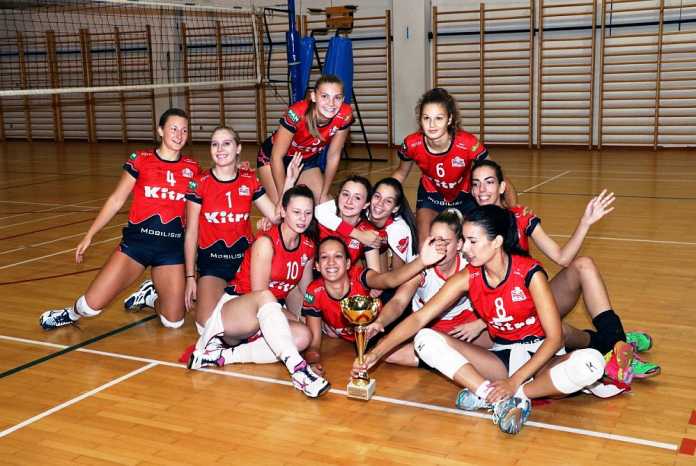 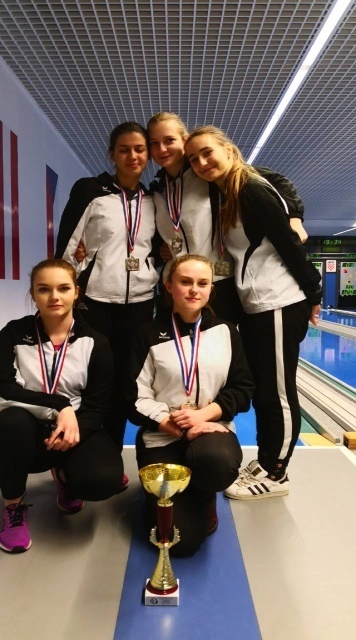 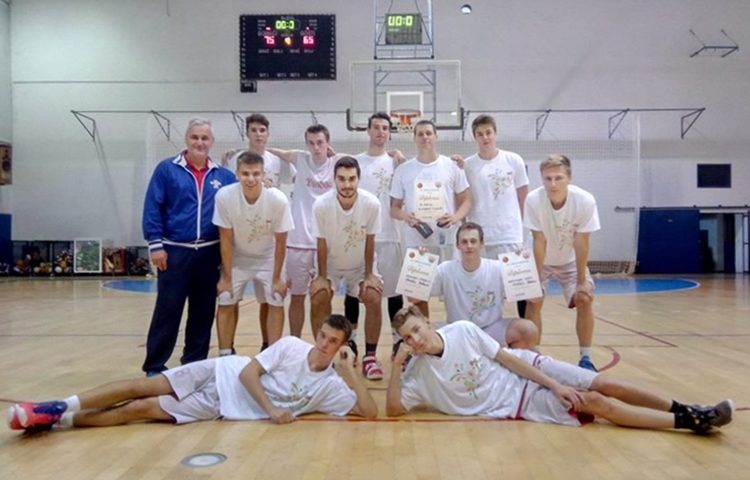     Odbojkaški klub „Kitro“         Ženski kuglački klub „Varaždin“   Košarkaški klub „Vindija“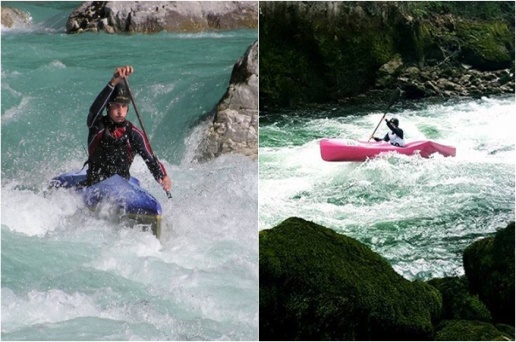 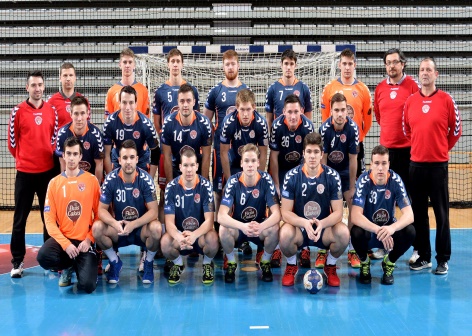 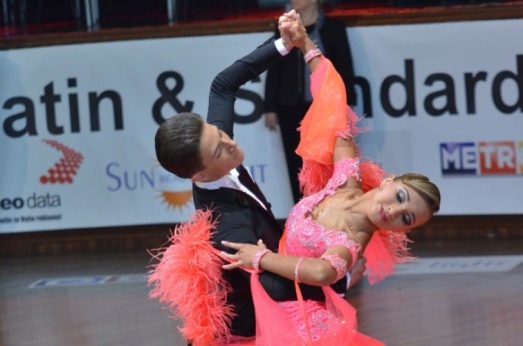                Kajak kanu klub „Varteks“          GRK „Varaždin 1930“             Sportski plesni klub „Varaždin“Sportske aktivnosti u organizaciji Zajednice sportskih udruga Grada Varaždina Sport, osim očuvanja zdravlja te stvaranja radnih i obrambenih sposobnosti, ima i značajnu društvenu ulogu. Ta uloga je prvenstveno usmjerena na odgojno obrazovne vrijednosti čime se djeci i mladima omogućuje da razviju svoje humane kvalitete i promiču autentične ljudske vrijednosti.Zbog nedvojbene vrijednosti sporta, on bi trebao bi biti dostupan svima koji se za sport odluče. Osim što je jedan od primarnih ciljeva bavljenja sportom postići što bolje rezultate u izabranoj grani sporta, smatra se da sport i bavljenje sportom mora imati za djecu i druge poruke, a osobito one koje imaju trajniju vrijednost. To su razvijanje pravilnog odnosa prema zdravlju, stvaranje navika i vrijednosti orijentacije o tome što, kako, koliko i zašto treba vježbati.Zajednica sportskih udruga Grada Varaždina, svjesna važnosti bavljenja sportom i primjerenom tjelovježbom, tijekom 2019. godine osmislila je, organizirala i provela niz programa za djecu predškolskog, osnovnoškolskog i srednjoškolskog uzrasta, kao i odraslih osoba: 5. Zimski sportski višeboj19. varaždinska Biciklijada18. Olimpijski festival dječjih vrtića Grada Varaždina2. Ljetni sportski višebojFreedom Charity Run – međunarodna humanitarna utrkaZdrav pokret – besplatno vježbanje za građanstvoPrva humanitarna utrka grada anđela15. Sportski susreti triju gradova – Varaždin, Lendava, Zalaegerszeg42. Novogodišnja utrka Grada VaraždinaU projektima je ukupno sudjelovalo oko 1200 vrtićke djece, osnovnoškolaca i srednjoškolaca. Svi projekti bili su u potpunosti besplatni za sudionike.Kroz suradnju sa Udrugom kineziologa Grada Varaždina, radom na nekim od projekata omogućena je određena vrsta zarade i bavljenje profesijom do pronalaska i zasnivanja radnog odnosa nezaposlenim kineziolozima.Djeci je omogućeno bavljenje sportskim aktivnostima i kvalitetno popunjavanje slobodnog vremena te pružena mogućnost da upoznaju različite sportove, odluče se za treniranje pojedinog sporta i u konačnici cjeloživotnog rekreativnog bavljenja sportom.5. Zimski sportski višeboj – petu godinu za redom, tijekom zimskog odmora učenika, stotinjak sudionika Zimskog sportskog višeboja je besplatno, pod stručnim vodstvom kineziologa treniralo, usvajalo i usavršavalo tehnička i taktička znanja iz nekoliko sportova: rukomet, nogomet, košarka, odbojka, badminton, borilački sportovi, te se natjecalo u tim sportovima. Uz učenje pravila pojedinog sporta, neki su se odlučili za treniranje istih, dok su djeca stjecala i nova prijateljstva. Izletom na Ham-Pokojec, koji je uključio planinarenje, edukaciju o markacijama planinarskih puteva i orijentaciju u prirodi, kviz znanja, podjelu diploma i spomen majica, topli čaj i ručak u planinarskom domu, uspješno je završio 5. Zimski sportski višeboj.19. varaždinska Biciklijada – jedna od važnijih aktivnosti Zajednice je rekreacija, a cilj nam je da kroz godinu što više Varaždinki i Varaždinaca uključimo u neku od rekreativnih aktivnosti kao što je naša „Biciklijada”. U današnje vrijeme užurbanog načina života malo vremena posvećujemo zdravlju i našim obiteljima. „Biciklijada“ je bila savršena prilika da spojimo jedno i drugo.	18. olimpijski festival dječjih vrtića Grada Varaždina – likovnom radionicom počeo je 18. Olimpijski festival dječjih vrtića Grada Varaždina, a likovna djela su bila na temu Ekipnog prvenstva Europe u atletici koje se u kolovozu održalo u Varaždinu. Olimpijski se festival nastavio u utorak višebojem na teniskim terenima Teniskog kluba „Varteks“, dok su u srijedu mališani na Gradskim bazenima u Varaždinu imali provjeru znanja plivanja. U četvrtak su se u sportskoj dvorani u Graberju okušali u spretnosti vožnje biciklom. Završnica 18. Olimpijskog festivala dječjih vrtića Grada Varaždina održana je na stadionu „Sloboda“, uz sudjelovanje 600-tinjak vrtićaraca iz 15 dječjih vrtića Grada Varaždina i pratnju 170 odgojiteljica. Mališani su se natjecali u atletskim disciplinama – trčanju na 50 metara, skoku u dalj, bacanju loptice i štafeti 4x25 metara - te nogometu i za djevojčice i dječake, uz neizostavnu podršku roditelja, baka, djedova i prijatelja malih sportaša.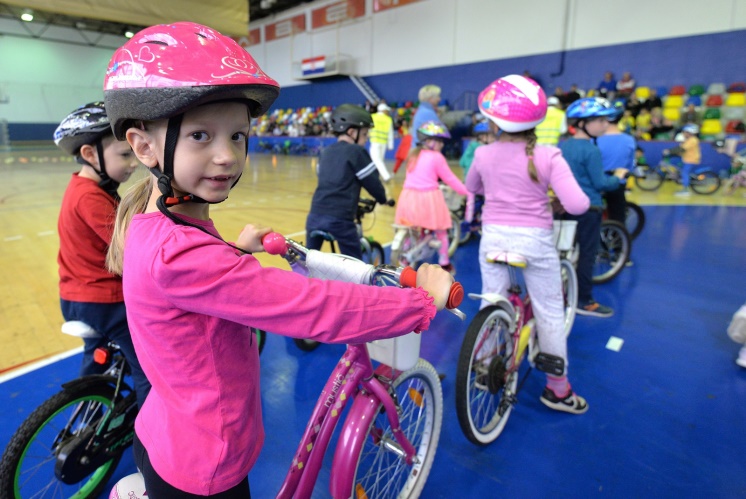 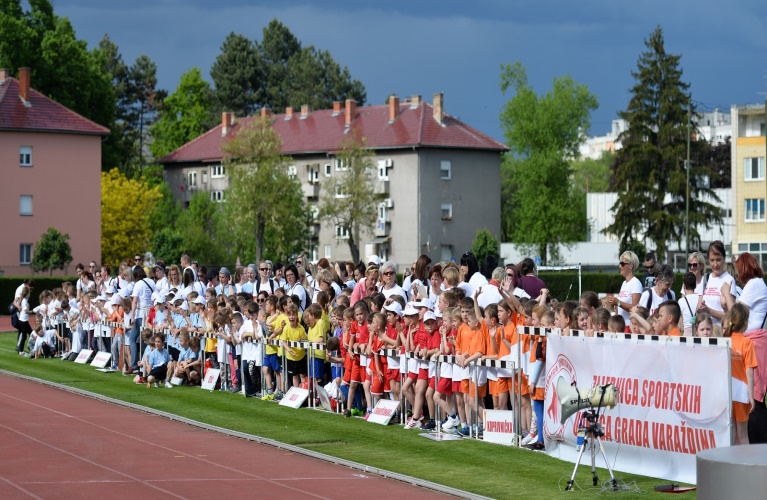            18. Olimpijski festival dječjih vrtića grada Varaždina – vožnja biciklom i finalno natjecanje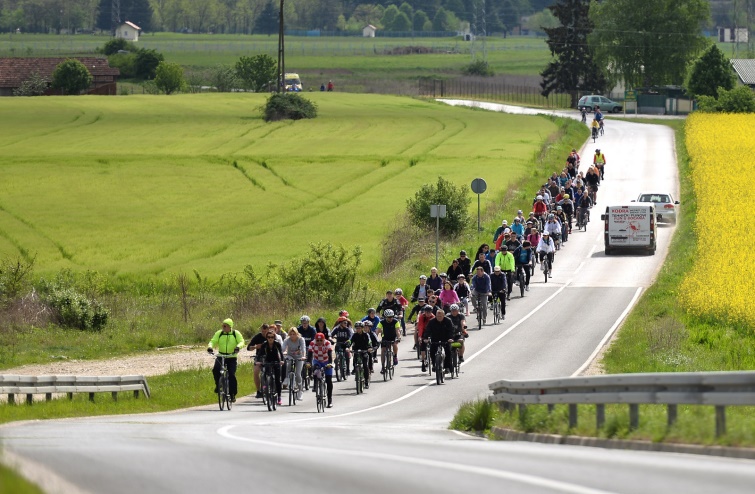 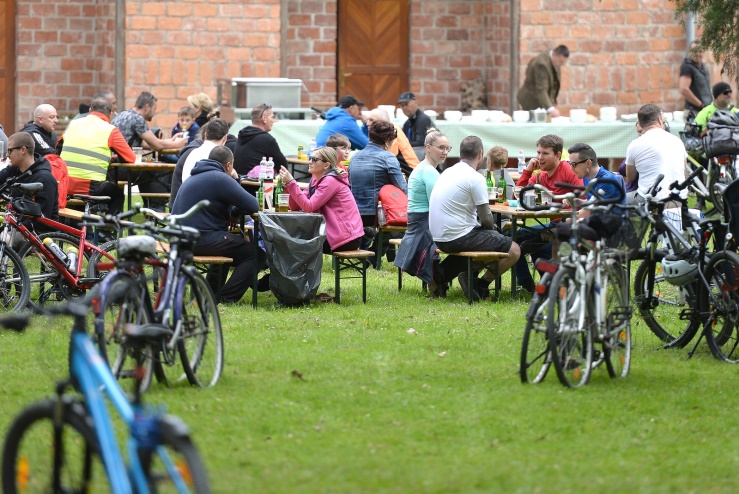            19. varaždinska Biciklijada2. Ljetni sportski višeboj – kroz deset dana djeci nudimo besplatne raznolike sportske sadržaje svakog radnog dana od 9.00 do 12.00 sati, uz vodstvo stručnjaka – educiranih profesora kineziologije. Od sportova provodimo badminton, boćanje, nogomet, rukomet, odbojku, borilačke sportove te košarku i atletiku, a ove godine imali smo jednu novinu. Dio sportskih aktivnosti održan je na trim stazi u Dravskoj park-šumi te na Dravskim bazenima, a ono što je djecu najviše razveselilo je posljednji, deseti dan višeboja kada su svi zajedno išli na jednodnevni izlet na more. Vrijedi naglasiti da su svi sadržaji besplatni, uključujući izlet na more, a djeci su svakodnevno osigurani piće i zdrav obrok. Tu je i još jedna pogodnost – za djecu iz prigradskih naselja organiziran je prijevoz autobusima. Cilj nam je dvojak, upoznati djecu sa sportom, treningom, sportskim natjecanjima i naposljetku fair playom, ali i utjecati na današnji veliki problem djece u razvoju – premalo aktivnosti i kretanja.         Freedom Charity Run – međunarodna humanitarna utrka – Grad Varaždin bio je domaćin atletičarima – trkačima, sudionicima međunarodne humanitarne utrke Freedom Charity Run koja se odvija pod motom „We run, we serve!“ (Mi trčimo, mi služimo!). Trkači su krenuli iz Gdanjska, a do cilja u talijanskom Milanu pretrčali su ukupno 1050 kilometara. Na tom putu prolaze kroz Poljsku, Austriju, Slovačku, Mađarsku, Hrvatsku, Sloveniju i Italiju, a Varaždin je jedan od domaćina uz Beč, Bratislavu, Veneciju, Ljubljanu, Zagreb, Trst, Veronu i Milano.Dio puta od Čakovca do Varaždina pratili su ih atletičari iz Atletskog kluba „Varaždin“ i Trkačkog kluba „Marathon 95“. Svi zajedno dotrčali su do središnjeg varaždinskog Trga kralja Tomislava gdje im je priređen svečani doček.        Zdrav pokret – besplatno vježbanje za građanstvo - besplatan program, osmišljen da potakne građanstvo na bavljenje tjelesnom aktivnošću u svrhu poboljšanja kvalitete života provođenjem rekreacijskih treninga i savjetovanjem o zdravom načinu života, odvija se na vanjskim terenima Sportskog centra „Sloboda“, a novost je da se provodi ne jednom, nego dva puta tjedno, ponedjeljkom i srijedom, s početkom u 18 sati i traje sat vremena. Vode ga kineziolozi iz Udruge kineziologa Grada Varaždina i Varaždinske županije. Održava se na vanjskim terenima Sportskog centra „Sloboda“.       Prva humanitarna utrka grada anđela – Zajednica sportskih udruga Grada Varaždina, Grad Varaždin i Atletski klub „Varaždin“, organizirali su „1. humanitarnu utrku grada anđela”, za Ivana Kišića oboljelog od cerebralne paralize.      15. Sportski susreti triju gradova – Varaždin, Lendava, Zalaegerszeg - petnaestu godinu zaredom traje uspješna suradnja ZSUGV-a, Športne zveze Lendava i Sportske udruge iz Zalaegerszega pri čemu se srednjoškolci druže i odmjeravaju snage u sportskim disciplinama uz stručnu, sportsku potporu trener i kineziologa, ali i sklapaju prijateljstva i poznanstva. Varaždin je bio domaćin natjecanja u atletici i kuglanju, Lendava u malom nogometu i streljaštvu, a Zalaegerszeg u odbojci i košarci. Iako je sam rezultat ovih susreta u drugom planu, spomenimo da su varaždinski srednjoškolci bili najuspješniji nakon sva tri susreta u šest sportova.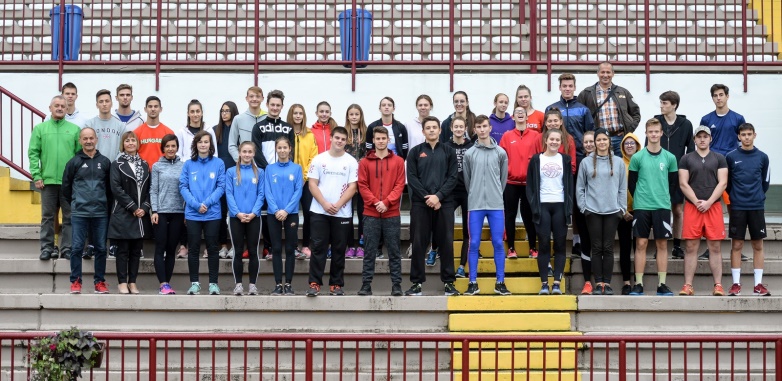 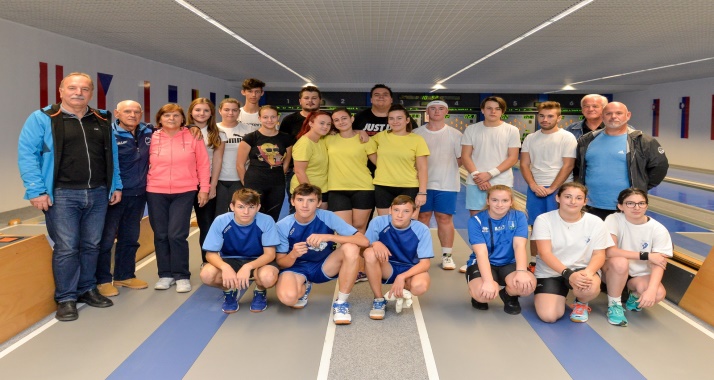 Sportski susret triju gradova – natjecanje u Varaždinu (atletika i kuglanje)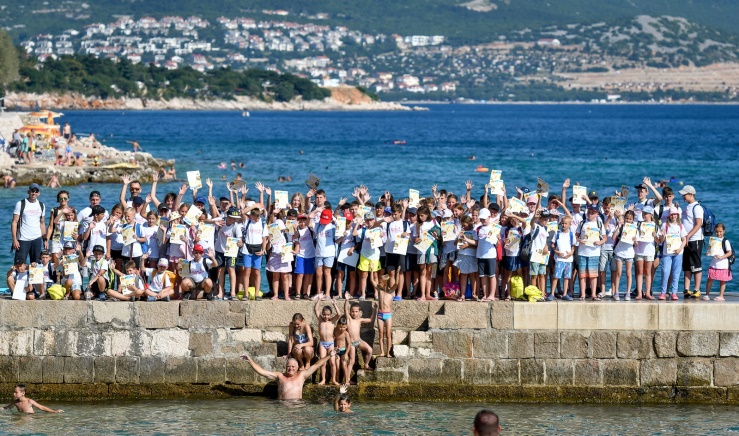 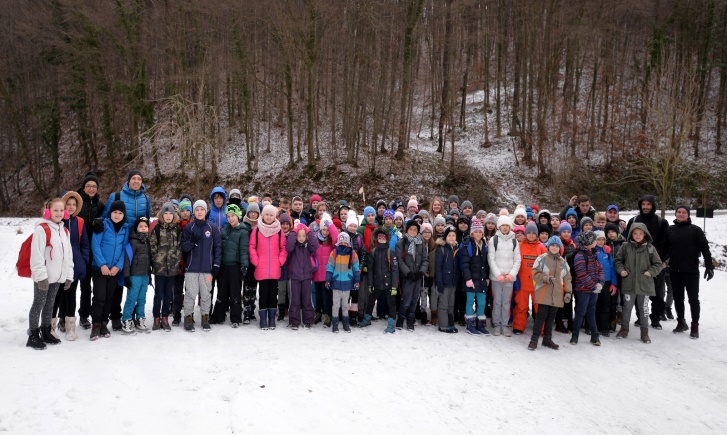            2. Ljetni sportski višeboj-izlet u Novi Vinodolski         5. Zimski sportski višeboj-izlet na Ham Pokojec42. Novogodišnja utrka Grada Varaždina– Novogodišnja utrka jedan je od simbola Grada Varaždina, a u ponoć na prijelazu iz stare 2019. u novu 2020. godinu, imala je svoje 42. izdanje. S glavnog gradskog trga, gdje je organiziran varaždinski doček, u novu je godinu utrčalo više od 550 trkačica i trkača iz 7 zemalja.                                        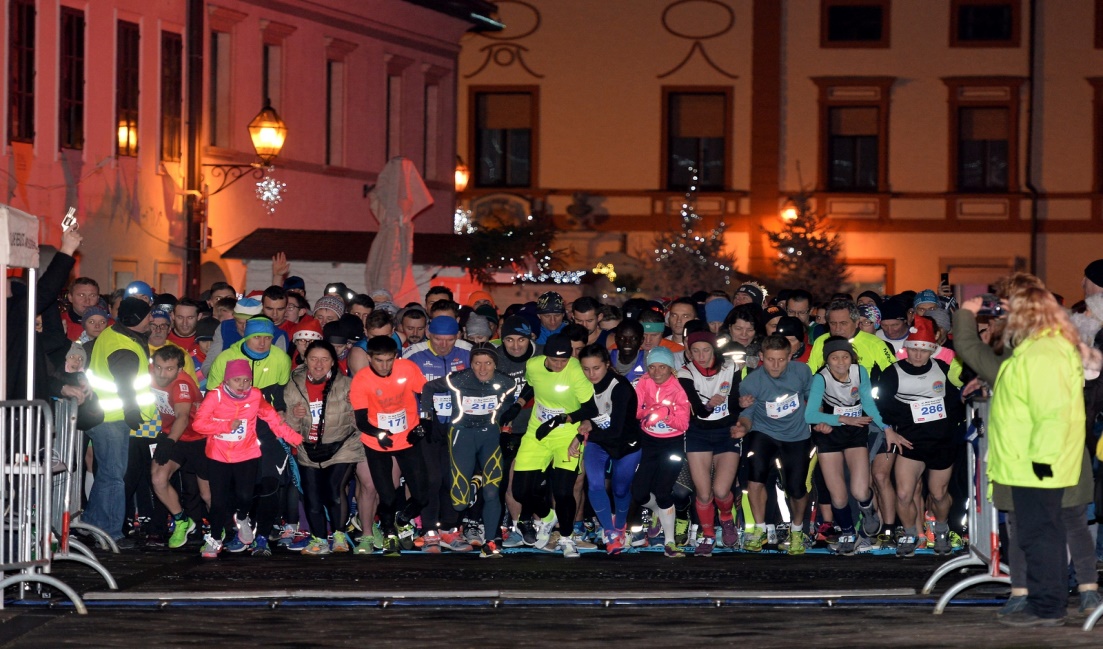 57. proglašenje sportaša Grada Varaždina – u organizaciji Zajednice sportskih udruga Grada Varaždina u Hrvatskom narodnom kazalištu u Varaždinu održana je svečanost proglašenja najboljih sportašica, sportaša, sportskih ekipa, najvećih sportskih nada, trenera, sportskog djelatnika, sportskog uzora Grada Varaždina za 2019. godinu te je dodijeljena nagrada za životno djelo. Sportaš Varaždina 2019. godine je Enes Garibović iz Športskog karate kluba „Varaždin“, sportašica Amanda Mlinarić iz „Varaždinskog streličarskog kluba“, muška ekipa Hrvački klub „Vindija“, a ženska ekipa Stolnoteniski klub „Varaždin“. Nagrada za životno djelo dodijeljena je Anđelku Mladenoviću za postignuta sportska dostignuća kroz više od 40 godina aktivnog sportskog djelovanja i promidžbu sporta Grada Varaždina.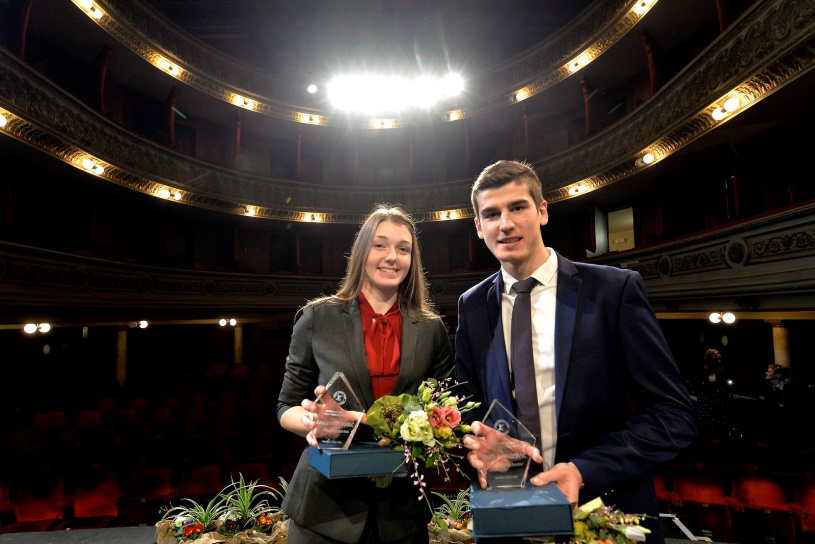 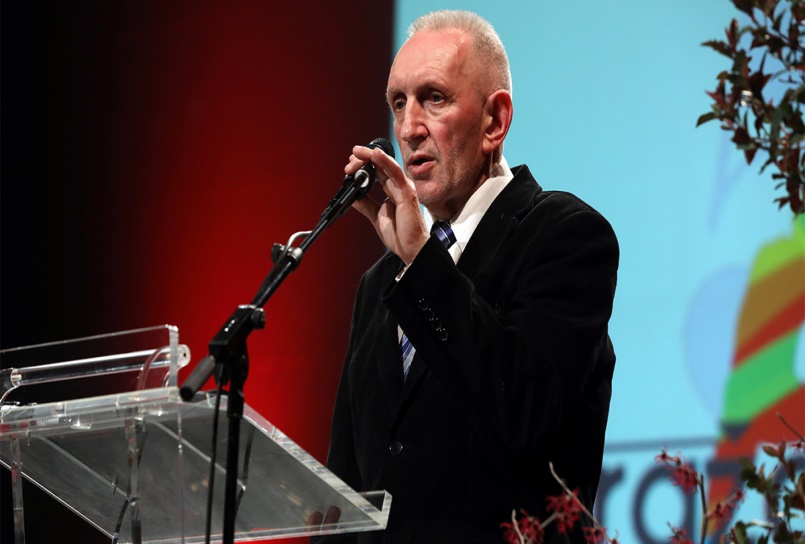 Ostala područja redovitog djelovanjaZajednica sportskih udruga davala je posebnu pozornost i na ostale aktivnosti kojima se trebaju osigurati dodatni prihodi za nesmetan rad u svim segmentima njezinog djelovanja. Velike sportske priredbe i manifestacije, kao i koncerti tijekom 2019. godine imale su za cilj popularizaciju varaždinskog sporta unutar naše države, ali i na međunarodnom planu. Tako je Zajednica sportskih udruga Grada Varaždina bila organizator ili suorganizator slijedećih sportskih događanja: SPORTSKE PRIREDBE U ORGANIZACIJI ZAJEDNICE SPORTSKIH UDRUGA GRADA VARAŽDINA5. zimski sportski višeboj; 27.12.2018.-11.1.2019.56. proglašenje najboljih sportaša Grada Varaždina; 11. veljače 2019.19. varaždinska Biciklijada; 27. travanj 2019.18. olimpijski festival dječjih vrtića Grada Varaždina; 06.05.-10.05.2019.Međunarodni dan joge; 14. lipanj 2019.2. ljetni sportski višeboj; 17.6.-03.07.2019.Freedom Charity Run – međunarodna humanitarna utrka; 29. lipanj 2019.Zdrav pokret – besplatno vježbanje za građanstvo; od 11.9.2019. nadalje  Prva humanitarna utrka grada anđela; 12. listopad 2019.15. Sportski susreti triju gradova – Varaždin, Lendava, Zalaegerszeg; 10. listopad 2019.42. Novogodišnja utrka Grada VaraždinaPOMOGLI U REALIZACIJI VELIKIH SPORTSKIH PRIREDBI ODRŽANIH U VARAŽDINU U 2019.:Međunarodni dvoranski baseball turnir „VINDIJA INDOOR 2019“; 2. veljače 2019.Hrvatska-Poljska europske kvalifikacije za Svjetsko prvenstvo u košarci; 22. veljače 2019.Međunarodni nogometni turnir za djevojčice i dječake „Arena Varaždin Suzuki Bumbar Kup 2019“;  23.-24. veljače 2019.Hrvatske ženska i muška reprezentacija igraju šest utakmica grupne faze europske Zlatne lige između 29. svibnja i 15. lipnja, dok se Final Four Eurolige za seniorke igra od 20. do 22. lipnja u Areni Varaždin.Women Futsal Week Summer Cup - futsal utakmice reprezentacija Hrvatske, Poljske, Italije i Moldavije u Sportskoj dvorani „Varaždin“ u Graberju; 27.-30. lipanj 2019.Prijateljska nogometna utakmica reprezentacija Hrvatske i Tunisa; 11. lipanj 2019.Pojedinačnog prvenstva Hrvatske u atletici za seniore i seniorke; 31.srpanj-1.kolovoz 2019.Ekipno prvenstvo Europe u atletici 2.liga; 10.-11. kolovoz 2019. 21. Europa pokal; 1.-5. listopad 2019.9. Međunarodni memorijalni rukometni turnir „Krešimir Petanjek“; 27.-28. prosinac 2019.Svakako moramo naglasiti da je Zajednica suorganizator svih ligaških regionalnih (košarka, rukomet, nogomet, hrvanje…) i državnih (atletika, streličarstvo, hrvanje, stolni tenis, savate boks….) natjecanja, svih uzrasnih kategorija, koja se svaki vikend održavaju na objektima kojima upravlja Zajednica sportskih udruga Grada Varaždina.Financiranje i sufinanciranje programskih aktivnosti sportskih klubova članova Zajednice sportskih udruga Grada Varaždina Zajednica sportskih udruga Grada Varaždina financirala je i sufinancirala je rad sportskih udruga koje su u članstvu Zajednice kroz 13 različitih programskih područja. U raspodjeli financijskih sredstava,  kroz sva područja sporta participiralo je 75 sportskih udruga.Sve Odluke Skupštine i Izvršnog odbora oko dodjele i raspodjele sredstava donijete su jednoglasnim odlukama.Izuzetno je važno spomenuti da je Program javnih potreba Grada Varaždina u sportu za 2019. godinu realiziran u 100 % iznosu. Dakle sve ugovorene obveze Zajednice sportskih udruga Grada Varaždina prema sportskim  udrugama za 2019. godinu su realizirane u potpunosti.Sufinanciranje sportskih udruga provodilo se u vidu mjesečnih dotacija koje su isplaćivane na račune sportskih udruga koje su za sve ugovorene obveze dostavila izvješća o realiziranim programima.Financiranje,sufinanciranje odnosno realizacija programa provodila se prema odlukama o raspodjeli sredstava kako slijedi:Na 33.sjednici Skupštine Zajednice sportskih udruga Grada Varaždina održane 29.ožujka 2019.godine donijeta je:ODLUKAO RASPODJELI SREDSTAVA  IZ STAVKA 1.1 PROGRAMA JAVNIH POTREBA U SPORTU GRADA VARAŽDINA ZA 2019. GODINU(Sportske škole)U Programu javnih potreba u sportu Grada Varaždina za 2019.godinu, Program 77 – Sufinanciranje javnih potreba u sportu, Aktivnost: 770001 – Sufinanciranje sportskih udruga – članica Zajednice sportskih udruga Grada Varaždina u Programu 1.1 – Sportske škole  u 2019. godini, predviđena sredstva iznose 170.000,00 kn.Temeljem zaprimljenih prijava na Natječaj za sufinanciranje sportskih programa koji doprinose zadovoljavanju javnih potreba u sportu Grada Varaždina za 2019.godinu te sukladno Kriterijima za vrednovanje i stimuliranje rada sportskih škola donosimo sljedeću raspodjelu sredstava:ODLUKA O RASPODJELI SREDSTAVA  IZ STAVKA 1.3  PROGRAMA JAVNIH POTREBA U SPORTU GRADA VARAŽDINA ZA 2019. GODINU (Nagrađivanje perspektivnih sportaša Grada Varaždina)U Programu javnih potreba u sportu Grada Varaždina za 2019.godinu,Program 77 – Sufinanciranje javnih potreba u sportu, Aktivnost: 770001 – Sufinanciranje sportskih udruga – članica Zajednice sportskih udruga Grada Varaždina u Programu 1.3 – Perspektivni sportaši  u 2019. godini, predviđena sredstva iznose 45.000,00 kn.PERSPEKTIVNI SPORTAŠI   (sportaši rođeni 2002.g. -2005.g.) – reprezentativci RHODLUKAO RASPODJELI SREDSTAVA  IZ STAVKA 4.1. PROGRAMA JAVNIH POTREBA U SPORTUGRADA VARAŽDINA ZA 2019. GODINU(sufinanciranje sportskih udruga Grada Varaždinana temelju kriterija Zajednice sportskih udruga Grada Varaždina)U Programu javnih potreba u sportu Grada Varaždina za 2019.godinu, Program 77 – Sufinanciranje javnih potreba u sportu, Aktivnost: 770001 – Sufinanciranje sportskih udruga – članica Zajednice sportskih udruga Grada Varaždina u Programu 4.1 – Sufinanciranje sportskih udruga Grada Varaždina na temelju kriterija 2019. godini, predviđena sredstva iznose 2.400.000,00 kn.Temeljem zaprimljenih prijava na Natječaj za sufinanciranje sportskih programa koji doprinose zadovoljavanju javnih potreba u sportu Grada Varaždina za 2019.godinu te sukladno Kriterijima za vrednovanje sportskih udruga Grada Varaždina, donosimo sljedeću raspodjelu sredstava:ODLUKAO RASPODJELI SREDSTAVA  IZ STAVKA 6.1 PROGRAMA JAVNIH POTREBA U SPORTU GRADA VARAŽDINA ZA 2019. GODINU (Sufinanciranje rada trenera za mlađe uzrasne kategorije)U Programu javnih potreba u sportu Grada Varaždina za 2019.godinu, Program 77 – Sufinanciranje javnih potreba u sportu, Aktivnost: 770001 – Sufinanciranje sportskih udruga – članica Zajednice sportskih udruga Grada Varaždina u Programu 6.1 – Sufinanciranje rada trenera za mlađe uzrasne kategorije u 2019. godini, predviđena sredstva iznose 780.000,00 kn. Temeljem zaprimljenih prijava na Natječaj za sufinanciranje sportskih programa koji doprinose zadovoljavanju javnih potreba u sportu Grada Varaždina za 2019.godinu te sukladno kriterijima (najviši rang natjecanja mladih ekipa, broj registriranih članova, broj mladih reprezentativaca, rezultati na međunarodnim natjecanjima) donosimo sljedeću raspodjelu sredstava: ODLUKA O RASPODJELI SREDSTAVA  IZ STAVKA 8. PROGRAMA JAVNIH POTREBA U SPORTU GRADA VARAŽDINA ZA 2019. GODINU (Sportske aktivnosti osoba sa teškoćama u razvoju i osoba sa invaliditetom)U Programu javnih potreba u sportu Grada Varaždina za 2019.godinu, Program 77 – Sufinanciranje javnih potreba u sportu, Aktivnost: 770001 – Sufinanciranje sportskih udruga – članica Zajednice sportskih udruga Grada Varaždina u Programu 8. – Sportske aktivnosti osoba sa teškoćama u razvoju i osoba sa invaliditetom u 2019. godini, predviđena sredstva iznose 100.000,00 kn.	Temeljem zaprimljenih prijava na Natječaj za sufinanciranje sportskih programa koji doprinose zadovoljavanju javnih potreba u sportu Grada Varaždina za 2019.godinu te sukladno potrebama  donosimo sljedeću raspodjelu sredstava: SAVEZ SPORTSKIH KLUBOVA OSOBA S INVALIDITETOM GRADA VARAŽDINAUdruge članice:Kuglački klub «Viseća kuglana» osoba sa invaliditetomŠahovski klub osoba sa invaliditetomStolnoteniski klub osoba sa invaliditetomRibolovni klub osoba sa invaliditetom „Hvidra“Pikado klub osoba sa invaliditetomBoćarski klub «Hvidra» osoba sa invaliditetomBoćarski klub cerebralne i dječje paralize VaraždinKošarkaški klub „OSI“ Varaždin“Plivački klub „Vidra“VARAŽDINSKI SPORTSKI SAVEZ GLUHIH Udruge članice:Varaždinsko športsko društvo gluhihStreljački klub gluhihKuglački klub gluhihŠPORTSKA UDRUGA SLIJEPIHRASPODJELA  SREDSTAVA :ODLUKAO RASPODJELI SREDSTAVA  IZ STAVKA 1.4 PROGRAMA JAVNIH POTREBA U SPORTU GRADA VARAŽDINA ZA 2019. GODINU (Međunarodne, državne, tradicionalne i memorijalne sportske priredbe u organizaciji sportskih udruga ili suorganizaciji sportskih udruga sa Zajednicom sportskih udruga Grada Varaždina)U Programu javnih potreba u sportu Grada Varaždina za 2019.godinu, Program 77 – Sufinanciranje javnih potreba u sportu, Aktivnost: 770001 – Sufinanciranje sportskih udruga – članica Zajednice sportskih udruga Grada Varaždina u Programu 1.4 – Međunarodne, državne, tradicionalne i memorijalne sportske priredbe u organizaciji sportskih udruga ili suorganizaciji sportskih udruga sa Zajednicom sportskih udruga Grada Varaždina  u 2018. godini, predviđena sredstva iznose 270.000,00 kn.Temeljem zaprimljenih prijava na Natječaj za sufinanciranje sportskih programa koji doprinose zadovoljavanju javnih potreba u sportu Grada Varaždina za 2019.godinu te sukladno važnosti, opsegu organizacije sportskih natjecanja te ostalim vidovima pomoći u organizaciji donosimo sljedeću raspodjelu sredstava: ODLUKAO RASPODJELI SREDSTAVA  IZ STAVKA 12. PROGRAMA JAVNIH POTREBA U SPORTU GRADA VARAŽDINA ZA 2019. GODINU (Financiranje godišnje cijene sata korištenja Gradskih bazena „Varaždin“za sportske udruge, članice Zajednice sportskih udruga Grada Varaždina)U Programu javnih potreba u sportu Grada Varaždina za 2019.godinu, Program 77 – Sufinanciranje javnih potreba u sportu, Aktivnost: 770001 – Sufinanciranje sportskih udruga – članica Zajednice sportskih udruga Grada Varaždina u Programu 12. – Financiranje godišnje cijene sata korištenja Gradskih bazena „Varaždin“za sportske udruge, članice Zajednice sportskih udruga Grada Varaždina u 2019. godini, predviđena sredstva iznose 140.000,00 kn. 	Temeljem zaprimljenih prijava na Natječaj za sufinanciranje sportskih programa koji doprinose zadovoljavanju javnih potreba u sportu Grada Varaždina za 2019.godinu te sukladno potrebama sportskih udruga,  donosimo sljedeću raspodjelu  sredstava: 10.Sportski objekti i ulaganja u objekte kojima upravlja Zajednica sportskih udruga Grada VaraždinaZajednica sportskih udruga Grada Varaždina upravlja sa šest najvećih sportskih objekata u Gradu Varaždinu (osim gradske dvorane „Varaždin“). Na održavanju, dežurstvima, sitnom investicijskom održavanju i čišćenju radi 13 zaposlenika i voditelj sportskih objekata. Sportska dvorana „Graberje“, otvorena je za školsku nastavu od 6,00 sati (radi čišćenja) do 23,00 sata sportskim udrugama za treninge. Sportski centar „Sloboda“ otvoren je za sportske udruge i nekoliko sati tjedno školske nastave od 7,00 do 23,00 sata. Zajednica sportskih udruga Grada Varaždina brine o 146.000 m2 vanjskih travnatih površina koje se kroz vrijeme vegetacije kose i uređuju do tri puta tjedno. Djelatnici Zajednice održavaju, čiste i popravljaju kvarove u 10.991,82 m2 zatvorenih sportskih i kancelarijskih površina.	Prema Ugovorima između Grada Varaždina i Zajednice sportskih udruga, Zajednica  upravlja slijedećim objektima;Sportska dvorana „Graberje“  balon I i balon II, te mala dvorana u aneksu jug,Sportski centar „Sloboda“,Sportski centar „Srednjoškolac“,Nogometno igralište Jalkovec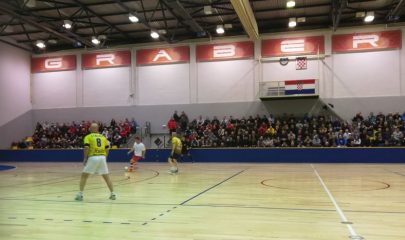 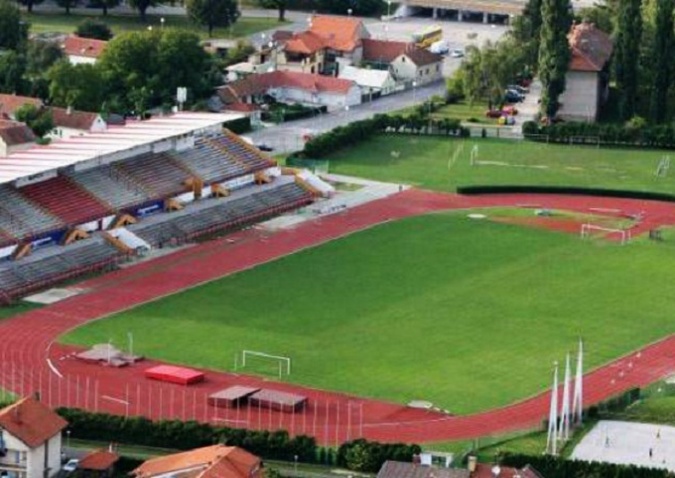                        Sportska dvorana „Graberje“                                              Sportski centar „Sloboda“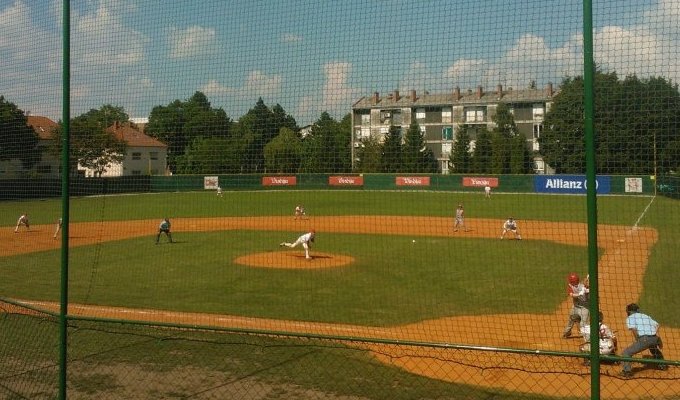                     Sportski centar „Srednjoškolac“Svi navedeni objekti su izgrađeni ili ozbiljno rekonstruirani krajem osamdesetih godina prošlog stoljeća, osim „Balona 1“ i „Balona 2“ uz dvoranu „Graberje“ koji su izgrađeni devedesetih godina prošlog stoljeća ali su i oni po roku trajanja materijala pokrova (10 godina) već za zreli za ozbiljnu rekonstrukciju. Činjenica da su objekti veoma stari i slabo održavani, ozbiljno upozorava na:Visoke energetske troškove, jer su objekti  građeni po „starim“, „blažim“ energetskim zahtjevima i u eksploataciji su veoma „rastrošni“ i veoma slabo održavani.Troškovi održavanja objekata veoma su visoki, jer se zbog „manjka“ sredstava  vlasnika dosadašnje gospodarenje na održavanju bilo je uglavnom interventno.Napravljen je plan održavanja i rekonstrukcije vitalnih dijelova objekata kao zamjena stolarije, obnova pripreme sanitarne tople vode, obnova sustava zagrijavanja, zamjena rasvjetnih tijela „štedljivima“, obnova propalih hidroizolacija , obnova toplinskih izolacija te pojačanog redovitog održavanja svih instalacija, dijelova objekata i vanjskih terena.Na objektima se vrši preventivno održavanje uređaja i opreme prema planu održavanja, kao i servisno održavanje (otklanjanje kvarova, briga oko servisiranja opreme čiji popravak mogu obavljati isključivo ovlašteni servisi, zamjena dotrajale armature i dijelova) te interventno održavanje u slučaju nepredviđenih kvarova, interventna zamjena dijelova instalacije, uređaja i armature kod izvanrednih kvarova u najkraćem mogućem roku od dojave kako bi funkcioniranje objekata bilo sa što manje prekida.Organizacijom u vrijeme rada sportskih objekata u objektu dežura po jedan djelatnik koji brine o svim tehničkim postrojenjima potrebnim za ugodan boravak sportaša ili učenika (sanitarna topla voda, rasvjeta, grijanje, ventilacija), te brine o redu i čistoći u objektu i kontrolira ponašanje korisnika. U situacijama organizacije većih priredbi (koncerti, velike sportske priredbe, sajmovi ili slično) na uređivanju i pripremanju dvorane rade gotovo svi zaposlenici (po potrebi i noću). Također u izvanrednim situacijama kvarova ili većih rekonstrukcija, zaposlenici otklanjaju kvarove i pripremanju objekta za ispravni pogon. 	Naporima u organizaciji rada uspješno se izvršavaju svi postavljeni zadaci, uz evidentni manjak djelatnika. Na održavanju objekata  radi 13 djelatnika od kojih je jedan na dugotrajnom bolovanju a prema procjeni u sistematizaciji  poslova za funkcioniranje je potrebno 16 djelatnika. Sa svakim godišnjim odmorom ili bolovanjem djelatnika postoje ozbiljne poteškoće izvršavanju svih neophodnih zadataka, pa je potrebno popuniti svih 16 predviđenih radnih mjesta na održavanju objekata.Djelatnici na održavanju objekta i vanjskih terena na dežurstvu rade i poslove redovitog higijenskog čišćenje objekata (nema posebnih čistača objekata), sitnih popravaka na održavanju i veći dio investicijskog održavanja. Struke i vještine djelatnika su postavljene  tako da su svih potrebnih struka koje su neophodno potrebne za zahtjevnije radove na investicijskom održavanju. Izvršena je  sanacija prostora saune na sportskom centru „Sloboda“.III ZAKLJUČAK	Sportska 2019. godina bila je vrlo uspješna godina za Grad Varaždin. Mnogi uspjesi naših sportaša na europskim i svjetskim natjecanjima i u domaćem prvenstvu samo u potvrda da se u klubovima i udrugama odlično radilo gdje je stasao veliki broj mladih nadarenih sportaša (plivanje, hrvanje, borilački sportovi, atletika, rukomet..) čije vrijeme tek dolazi. Nova strategija razvoja varaždinskog sporta bit će prava vodilja i putokaz za razvitak i boljitak varaždinskog sporta gdje glavni sadržaj čine mlađe uzrasne kategorije. Nema sumnje, na sportu varaždinsku scenu dolazi novi,mladi val varaždinskih sportaša; nadarenih, ambicioznih, punih vjere u sebe i vlastiti uspjeh.	Kao i dosadašnjih godina veliki teret u klubovima podnijeli su sportski entuzijasti, zaljubljenici u sport u mnogim sredinama čiji požrtvovni rad i ljubav do kluba je bio čvrst temelj i oslonac mlađih uzrasnih kategorija da im se omoguće čim bolji uvjeti za sportske aktivnosti.Veliki doprinos uspješnoj sportskoj 2019. godine dale su i gradske strukture Grada Varaždina u neizmjernoj financijskoj pomoći i odličnoj suradnji, gdje su imali sluha za sva sportska zbivanja u Gradu Varaždinu, a isto tako sve sportske programe varaždinskih klubova sa čime su dali punu potporu razvoju varaždinskog sporta gdje i rezultati nisu izostali.Stručne službe Zajednice sportskih udruga Grada VaraždinaRED.BRSPORTSKA ŠKOLAUKUPNO BODOVAODOBRENI IZNOS 2019.1GIMNASTIČKI KLUB "VINDIJA"5786.444,552PLIVAČKI KLUB "BAROK"5215.809,013HRVATSKO PLANINARSKO DRUŠTVO "MIV"5125.708,664DRUŠTVO ZA SPORT I REKREACIJU "LUMEN"4995.563,725NOGOMETNI KLUB "VARAŽDIN"4985.552,576TENISKI KLUB "VARAŽDIN 1181"4545.061,987ŽENSKI RUKOMETNI KLUB "KOKA"4454.961,638TENIS KLUB "VARTEKS"4414.917,039NOGOMETNI KLUB "VARTEKS" VARAŽDIN4374.872,4310NOGOMETNI KLUB "SLOBODA - ŠKOLA NOGOMETA" 4144.615,9911ODBOJKAŠKI KLUB KITRO4014.471,0412ATLETSKI KLUB "SLOBODA"3984.437,5913KOŠARKAŠKI KLUB "SJEVER"3814.248,0514HRVAČKI KLUB "VINDIJA"3764.192,3015GRK "VARAŽDIN" 19303724.147,7016DRUŠTVO SPORTSKE REKREACIJE "SPORTSKA ABECEDA"3684.103,1017RUKOMETNI KLUB "VARAŽDIN"3614.025,0518BASEBALL KLUB "VINDIJA"3383.768,6119SAVATE KLUB "FC KOVAČIĆ"3363.746,3120SPORTSKI PLESNI KLUB "VALCER"3093.445,2721NOGOMETNI KLUB "ZELENGAJ"3093.445,2722STOLNOTENISKI KLUB "VARAŽDIN"3053.400,6723NOGOMETNI KLUB "MLADOST"2993.333,7724KLUB ZA SPORT I REKREACIJU "BRAVO"2973.311,4725NOGOMETNI KLUB "PLITVICA" GOJANEC2903.233,4226SAVATE KLUB "OMEGA"2883.211,1227KOŠARKAŠKI KLUB "VINDIJA"2803.121,9328ŠPORTSKO DRUŠTVO "MLADOST"2723.032,7329ŠAHOVSKO DRUŠTVO "VARAŽDIN"2622.921,2330KAJAK KANU KLUB "VARTEKS"2542.832,0331ŠPORTSKI KARATE KLUB "VARAŽDIN"2542.832,0332KOŠARKAŠKI KLUB "VINDI"2502.787,4333PLESNI KLUB "TAKT"2492.776,2834ORIJENTACIJSKI KLUB "VARAŽDIN"2422.698,2435STRELIČARSKI KLUB "CEKIN"2342.609,0436STRELJAČKO DRUŠTVO VARAŽDIN2302.564,4437BOKSAČKI KLUB "OMEGA"2282.542,1438MALI ATLETSKI KLUB2262.519,8439VARAŽDINSKI STRELIČARSKI KLUB2262.519,8440VATERPOLO KLUB "GARESTIN"2262.519,8441ŠPORTSKO RIBOLOVNI KLUB "VARAŽDIN"2222.475,2442TAEKWONDO "SOKOL" VARAŽDIN2172.419,4943SPORTSKI PLESNI KLUB "VARAŽDIN"2052.285,7044BICIKLISTIČKO DRUŠTVO SLOGA2012.241,1045KARATE KLUB SHITO RYU VARAŽDIN1962.185,3546ŽENSKI KUGLAČKI KLUB "VARAŽDIN"1922.140,7547KUGLAČKI KLUB "ŽELJEZNIČAR"1802.006,9548BADMINTON KLUB "MARLEX"1741.940,05UKUPNO15247170.000,00Red.brIme i prezime sportašaSportski klubOdobreni izos u 2019.1.Tena KovačekStolnoteniski klub “Varaždin“ Varaždin2.812,502.Mateo ŽugecGimnastički klub „Vindija“ Varaždin2.812,503.Tamara ArtićGimnastički klub „Vindija“ Varaždin2.812,504.Benjamin GibanjekNogometni klub „Varaždin“2.812,505.Nikola ObadićNogometni klub „Varaždin“2.812,506.Lara HrašćanecTenis klub „Varteks“2.812,507.Katja BengeriKajak kanu klub „Varteks“ Varaždin2.812,508.Roko BengeriKajak kanu klub „Varteks“ Varaždin2.812,509.Victoria VrdoljakHrvački klub „Vindija“ Varaždin2.812,5010.Ivica FlorjanićHrvački klub „Vindija“ Varaždin2.812,5011.Klara KoščakAtletski klub „Sloboda“ Varaždin2.812,5012.Rahela LeščakAtletski klub „Sloboda“ Varaždin2.812,5013.Valentino BečeheliAtletski klub „Sloboda“ Varaždin2.812,5014.Matej KosSavate klub „Fight club Kovačić“2.812,5016.Petar HorvatBaseball klub „Vindija“2.812,5017.Leonarda InkretOdbojkaški klub „Kitro“ Varaždin2.812,50UKUPNO: 45.000,00Red.brSportska udrugaOdobreni iznosI GRUPAI GRUPAI GRUPA1.Ženski rukometni klub «Koka»60.000,002.Odbojkaški klub «Kitro»60.000,003.Atletski klub „Sloboda“60.000,004.Hrvački klub «Vindija»60.000,005.Baseball klub «Vindija»60.000,006.Gradski rukometni klub  „Varaždin 1930“60.000,007.Nogometni klub „Varaždin“60.000,00UKUPNOUKUPNO420.000,00II GRUPAII GRUPAII GRUPA8.Gimnastičko društvo «Vindija»30.000,009.Kajak kanu klub „Varteks“30.000,0010.Tenis klub «Varteks»30.000,0011.Ženski kuglački klub „Varaždin“30.000,0012.Stolnoteniski klub „Varaždin“30.000,00UKUPNOUKUPNO150.000,00III GRUPAIII GRUPAIII GRUPA13.Streljačko društvo «Varaždin»15.000,0014.Stolnoteniski klub „STARR“15.000,0015.Streličarski klub «Cekin»15.000,0016.Tenis klub «Varaždin 1181»15.000,0017.Savate klub «Omega»15.000,0018.Košarkaški klub «Vindija»15.000,0019. Košarkaški klub «Vindi»15.000,0020.Športski karate klub «Varaždin»15.000,0021.Nogometni klub  „Varteks“ 15.000,0022.Plivački klub «Barok»15.000,0023.Savate klub „Fight club  Kovačić“15.000,0024.Šahovsko društvo „Varaždin“15.000,00                    UKUPNO180.000,00                                              IV GRUPA25.Športsko društvo „Mladost“6.000,0026.Biciklističko društvo „Sloga“6.000,0027.Sportski plesni klub „Valcer“6.000,0028.Sportski plesni klub „Varaždin“6.000,0029.Varaždinski streličarski klub6.000,00UKUPNO30.000,00SVEUKUPNO:SVEUKUPNO:780.000,001. Savez sportskih klubova osoba s invaliditetom60.000,00 kn2. Varaždinski sportski savez gluhih 30.000,00 kn3. Sportska udruga slijepih 10.000,00 knZAJEDNICA SPORTSKIH UDRUGA GRADA VARAŽDINA42. NOVOGODIŠNJA UTRKA – 31.12.25.000,00ZAJEDNICA SPORTSKIH UDRUGA GRADA VARAŽDINAPROGLAŠENJE SPORTAŠA GRADA VARAŽDINA30.000,00ZAJEDNICA SPORTSKIH UDRUGA GRADA VARAŽDINAEKIPNO PRVENSTVO EUROPE 2 LIGA14.000,00ATLETSKI KLUB „VARAŽDIN“PRVENSTVO HRVATSKE U PLANINSKOM TRČANJU 19.05. 2.000,00BASEBALL KLUB „VINDIJA“21. MEĐUNARODNI BASEBALL TURNIR „VINDI ISO SPORT“ – 8./9.mj8.000,00SAVATE KLUB FIGHT CLUB „KOVAČIĆ“CROATIA SAVATE OPEN – WORLD CUP3.000,00GIMNASTIČKI KLUB „VINDIJA“28. POJEDINAČNO I EKIPNO PRVENSTVO HRVATSKE – 26.-27.104.000,00HRVAČKI KLUB „VINDIJA“KUP HRVATSKE „MEMORIJAL TOMISLAV KUZMIĆ“ – 28.0910.000,00HRVAČKI KLUB „VINDIJA“PRVENSTVO RH ZA MLAĐE SENIORE4.000,00ŠPORTSKO RIBOLOVNI KLUB VARAŽDIN56.MEMORIJAL BRANKA CINDRIĆA3.000,00KAJAK KANU KLUB  „VARTEKS“MEMORIJAL „SINIŠE RAZLOGA“ – 1.5.4.000,00KAJAK KANU KLUB „VARTEKS“VARAŽDINSKI MARATON – 28.09.3.000,00NOGOMETNI KLUB VARAŽDINŠPANCIRFEST KUP10.000,00PLESNI KLUB TAKTTROFEJ GRADA VARAŽDINA – 05.106.000,00PLIVAČKI KLUB „BAROK“9. MINI GRAND PRIX „SVETI NIKOLA“ – 6.12.4.000,00UDRUGA RUKOMETNIH VETERANA9.MEĐUNARODNI TURNIR „KREŠIMIR PETANJEK“3.000,00SSU SVEUČILIŠ. „SJEVER“NORTH STREET 06-09.067.000,00SHITO RYU KARATE DO 5. MEĐUNARODNI SHITO RYU KUP VARAŽDIN 14.12.2.000,00SSU SVEUČILIŠ. „SJEVER“UNISPORT PLAY4.000,00VARAŽDINSKI SPORTSKI SAVEZ GLUHIH2.MEMORIJAL NEVENKA KOLARIĆ3.000,00SPORTSKO PLESNI KLUB „VARAŽDIN“CROATIA OPEN 6.000,00BRDSKO BICIKLISTIČKI KLUB ASITOUR DE KAJ2.000,00STOLNOTENISKI KLUB „VARAŽDIN“ITTF – CRO YOUTH OPEN – 18.-22.930.000,00STOLNOTENISKI KLUB „VARAŽDIN“MEMORIJAL MIRKA ABRAMOVIĆA – 08.-10.11. 3.000,00STRELIČARSKI KLUB „CEKIN“MEĐUNARODNI STRELIČARSKI TURNIR WA OUTDOOR – 5.mj.3.000,00STRELIČARSKI KLUB„CEKIN“27. BOŽIĆNI STRELIČARSKI TURNIR – 12.mj.4.000,00STRELJAČKO DR. „VARAŽDIN“TURNIR SVETOG NIKOLE5.000,00ŠPORTSKI KARATE KLUB „VARAŽDIN“MEĐUNARODNI KARATE TURNIR „KUP SV. NIKOLE“.12.000,00ŠAHOVSKO DRUŠTVO VARAŽDINŠAHOVSKA SIMULTANKA, MEMORIJALNI BRZOPOTEZNI TURNIR3.000,00NK VARTEKS VARAŽDINBUMBAR KUP6.000,00VARAŽDINSKI STRELIČARSKI KLUBWA TURNIR 2X18+2X253.000,00TENIS KLUB VARAŽDIN 1181EUROPSKI TJEDAN SPORTA3.000,00TRKAČKI KLUB „MARATHON 95 – VŽ“25. VARAŽDINSKI POLUMARATON – 22.9.8.000,00ODBOJKAŠKI KLUB KITROZLATNA EUROPSKA LIGA12.000,00ODBOJKAŠKI KLUB KITROPRVENSTVO HRVATSKE U ODBOJCI NA PIJESKU3.000,00ŽENSKI KUGLAČKI KLUB „VARAŽDIN“31.EUROPOKAL U KUGLANJU7.000,00PADOBRANSKI KLUB „APOLLO“VARAŽDIN BOOGIE 26.4-28.043.000,00ŽENSKI KUGLAČKI KLUB„VARAŽDIN“20. TROFEJ GRADA VARAŽDINA – 14.12.4.000,00ŽENSKI RUKOMETNI KLUB „KOKA“MEĐUNARODNI TURNIR ML.KADETKINJE I KADETKINJE – 10./11.mj.4.000,00UKUPNO:                                                                                                                             270.000,00UKUPNO:                                                                                                                             270.000,00UKUPNO:                                                                                                                             270.000,00Red.brSportska udrugafond sati/cijena 1.Plivački klub „Barok“ Varaždin3420 sati/68.400,00 kn 2.Plivački klub „Varaždin“ Varaždin992/19.840,00 kn3.Plivački klub „Vidra“250/5.000,00 kn4.Varaždinski sinkro klub250/5.000,00kn5.Savez sportskih udruga Sveučilišta Sjever84/ 1.680,00 kn6.Triatlon klub „Varaždin“ Varaždin84/ 1.680,00 kn7.Vaterpolo klub „Garestin“ Varaždin320/38.400,00 kn